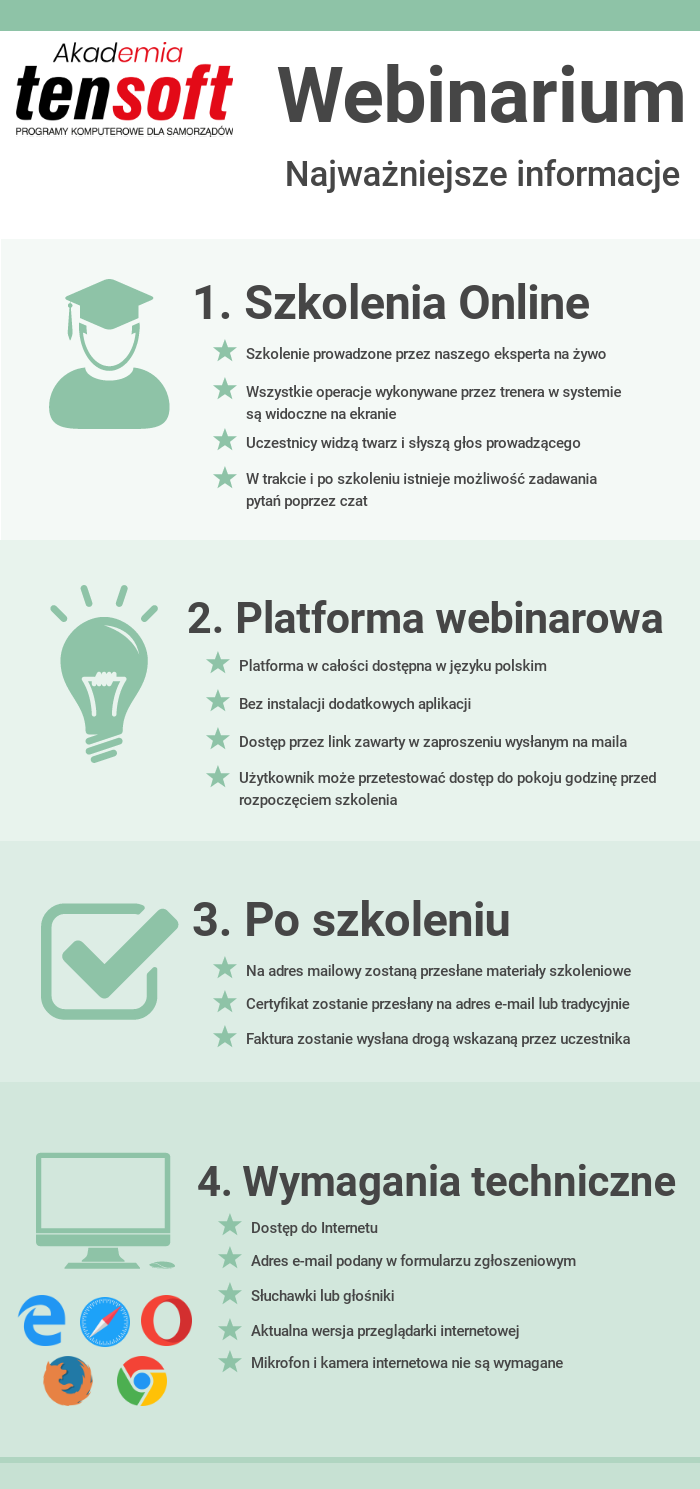 Zapraszamy na Webinarium doskonalące użytkowników Systemu AdASZapraszamy na Webinarium doskonalące użytkowników Systemu AdASZapraszamy na Webinarium doskonalące użytkowników Systemu AdASZapraszamy na Webinarium doskonalące użytkowników Systemu AdASPRACOWNICZE PLANY KAPITAŁOWEW MODULE KADRY I PŁACEPRACOWNICZE PLANY KAPITAŁOWEW MODULE KADRY I PŁACEPRACOWNICZE PLANY KAPITAŁOWEW MODULE KADRY I PŁACEPRACOWNICZE PLANY KAPITAŁOWEW MODULE KADRY I PŁACEData:16 marca 2021 r.Czas:10.00-11.30Narzędzie:Platforma webinarowa (szczegóły techniczne poniżej)Platforma webinarowa (szczegóły techniczne poniżej)Platforma webinarowa (szczegóły techniczne poniżej)Cena:*89,00 zł./1 osobę – zgłoszenia przyjmujemy do 09-03-2021r.Liczba miejsc jest ograniczona.*89,00 zł./1 osobę – zgłoszenia przyjmujemy do 09-03-2021r.Liczba miejsc jest ograniczona.*89,00 zł./1 osobę – zgłoszenia przyjmujemy do 09-03-2021r.Liczba miejsc jest ograniczona.DLA KOGO?DLA KOGO?DLA KOGO?DLA KOGO?- pracownicy działów kadr i płac,- osoby odpowiedzialne za wdrożenie PPK w urzędzie.- pracownicy działów kadr i płac,- osoby odpowiedzialne za wdrożenie PPK w urzędzie.- pracownicy działów kadr i płac,- osoby odpowiedzialne za wdrożenie PPK w urzędzie.- pracownicy działów kadr i płac,- osoby odpowiedzialne za wdrożenie PPK w urzędzie.JAKIE KORZYŚCI?JAKIE KORZYŚCI?JAKIE KORZYŚCI?JAKIE KORZYŚCI?- przygotowanie do obsługi PPK w module KiP,
- poznanie nowych funkcjonalności związanych z PPK,- bezpośredni kontakt z projektantami programu,- możliwość zadawania pytań w trakcie i po webinarze.- przygotowanie do obsługi PPK w module KiP,
- poznanie nowych funkcjonalności związanych z PPK,- bezpośredni kontakt z projektantami programu,- możliwość zadawania pytań w trakcie i po webinarze.- przygotowanie do obsługi PPK w module KiP,
- poznanie nowych funkcjonalności związanych z PPK,- bezpośredni kontakt z projektantami programu,- możliwość zadawania pytań w trakcie i po webinarze.- przygotowanie do obsługi PPK w module KiP,
- poznanie nowych funkcjonalności związanych z PPK,- bezpośredni kontakt z projektantami programu,- możliwość zadawania pytań w trakcie i po webinarze.PROGRAM:PROGRAM:PROGRAM:PROGRAM:Obsługa PPK w module Kadry i Płace:• Parametry podstawowe składki na PPK (obowiązkowa pracownika/pracodawcy, dobrowolna pracownika/pracodawcy)• Parametry dla płatnika (numer umowy kontakty, daty, konto do przelewów)• Składniki do list płac• Parametry pracownika dla PPK (przystąpienie, rezygnacja, numery PPK i TFI)• Informacje podstawowe od PPK dla danego pracownika • Ustawianie i generowanie Przelewu do TFI• Zestawienie składek dla listy płac – wydruk • Informacja o szczegółowych danych Pracownika w PPK – podstawowe informacje• Wydruki - deklaracja dotycząca wpłat dodatkowych do PPK• Okno zarządzaniem PPK (lista pracowników dostęp do funkcji z jednego miejsca)• Zestawienie  - lista osób do przystępujących do PPKePracownik – portal dla pracownika zintegrowany z KiP.Pytania i odpowiedzi.Obsługa PPK w module Kadry i Płace:• Parametry podstawowe składki na PPK (obowiązkowa pracownika/pracodawcy, dobrowolna pracownika/pracodawcy)• Parametry dla płatnika (numer umowy kontakty, daty, konto do przelewów)• Składniki do list płac• Parametry pracownika dla PPK (przystąpienie, rezygnacja, numery PPK i TFI)• Informacje podstawowe od PPK dla danego pracownika • Ustawianie i generowanie Przelewu do TFI• Zestawienie składek dla listy płac – wydruk • Informacja o szczegółowych danych Pracownika w PPK – podstawowe informacje• Wydruki - deklaracja dotycząca wpłat dodatkowych do PPK• Okno zarządzaniem PPK (lista pracowników dostęp do funkcji z jednego miejsca)• Zestawienie  - lista osób do przystępujących do PPKePracownik – portal dla pracownika zintegrowany z KiP.Pytania i odpowiedzi.Obsługa PPK w module Kadry i Płace:• Parametry podstawowe składki na PPK (obowiązkowa pracownika/pracodawcy, dobrowolna pracownika/pracodawcy)• Parametry dla płatnika (numer umowy kontakty, daty, konto do przelewów)• Składniki do list płac• Parametry pracownika dla PPK (przystąpienie, rezygnacja, numery PPK i TFI)• Informacje podstawowe od PPK dla danego pracownika • Ustawianie i generowanie Przelewu do TFI• Zestawienie składek dla listy płac – wydruk • Informacja o szczegółowych danych Pracownika w PPK – podstawowe informacje• Wydruki - deklaracja dotycząca wpłat dodatkowych do PPK• Okno zarządzaniem PPK (lista pracowników dostęp do funkcji z jednego miejsca)• Zestawienie  - lista osób do przystępujących do PPKePracownik – portal dla pracownika zintegrowany z KiP.Pytania i odpowiedzi.Obsługa PPK w module Kadry i Płace:• Parametry podstawowe składki na PPK (obowiązkowa pracownika/pracodawcy, dobrowolna pracownika/pracodawcy)• Parametry dla płatnika (numer umowy kontakty, daty, konto do przelewów)• Składniki do list płac• Parametry pracownika dla PPK (przystąpienie, rezygnacja, numery PPK i TFI)• Informacje podstawowe od PPK dla danego pracownika • Ustawianie i generowanie Przelewu do TFI• Zestawienie składek dla listy płac – wydruk • Informacja o szczegółowych danych Pracownika w PPK – podstawowe informacje• Wydruki - deklaracja dotycząca wpłat dodatkowych do PPK• Okno zarządzaniem PPK (lista pracowników dostęp do funkcji z jednego miejsca)• Zestawienie  - lista osób do przystępujących do PPKePracownik – portal dla pracownika zintegrowany z KiP.Pytania i odpowiedzi.DLACZEGO MY?DLACZEGO MY?DLACZEGO MY?DLACZEGO MY?Nasi trenerzy to wieloletni pracownicy i praktycy w obsłudze systemów ERP. Prowadzący partycypują 
w procesie tworzenia i aktualizacji programów obsługujących Administrację Publiczną i klientów biznesowych. Wiedza przekazywana w trakcie szkolenia jest oparta na doświadczeniu trenerów 
w pracy z konkretnymi modułami. Szkoleniowcy dysponują wiedzą z zakresu przepisów prawa 
co znacząco ułatwia przekazywanie informacji, nie tylko pod kątem funkcjonalnym systemów.Nasi trenerzy to wieloletni pracownicy i praktycy w obsłudze systemów ERP. Prowadzący partycypują 
w procesie tworzenia i aktualizacji programów obsługujących Administrację Publiczną i klientów biznesowych. Wiedza przekazywana w trakcie szkolenia jest oparta na doświadczeniu trenerów 
w pracy z konkretnymi modułami. Szkoleniowcy dysponują wiedzą z zakresu przepisów prawa 
co znacząco ułatwia przekazywanie informacji, nie tylko pod kątem funkcjonalnym systemów.Nasi trenerzy to wieloletni pracownicy i praktycy w obsłudze systemów ERP. Prowadzący partycypują 
w procesie tworzenia i aktualizacji programów obsługujących Administrację Publiczną i klientów biznesowych. Wiedza przekazywana w trakcie szkolenia jest oparta na doświadczeniu trenerów 
w pracy z konkretnymi modułami. Szkoleniowcy dysponują wiedzą z zakresu przepisów prawa 
co znacząco ułatwia przekazywanie informacji, nie tylko pod kątem funkcjonalnym systemów.Nasi trenerzy to wieloletni pracownicy i praktycy w obsłudze systemów ERP. Prowadzący partycypują 
w procesie tworzenia i aktualizacji programów obsługujących Administrację Publiczną i klientów biznesowych. Wiedza przekazywana w trakcie szkolenia jest oparta na doświadczeniu trenerów 
w pracy z konkretnymi modułami. Szkoleniowcy dysponują wiedzą z zakresu przepisów prawa 
co znacząco ułatwia przekazywanie informacji, nie tylko pod kątem funkcjonalnym systemów.Jak dokonać zgłoszenia?Jak dokonać zgłoszenia?Jak dokonać zgłoszenia?Jak dokonać zgłoszenia?Należy wypełnić formularz zgłoszeniowy online dostępny na stronie www.szkolenia.tensoft.pl lub przesłać faxem pobraną i wypełnioną kartę zgłoszenia.Należy wypełnić formularz zgłoszeniowy online dostępny na stronie www.szkolenia.tensoft.pl lub przesłać faxem pobraną i wypełnioną kartę zgłoszenia.Należy wypełnić formularz zgłoszeniowy online dostępny na stronie www.szkolenia.tensoft.pl lub przesłać faxem pobraną i wypełnioną kartę zgłoszenia.Należy wypełnić formularz zgłoszeniowy online dostępny na stronie www.szkolenia.tensoft.pl lub przesłać faxem pobraną i wypełnioną kartę zgłoszenia.Kontakt: Tensoft Sp. z o.o.ul. Technologiczna 2, 45-839 OpoleTelefon: 77 540 78 40, kom. 602 358 748, fax: 77 544 60 85e-mail: szkolenia@tensoft.pl , strona: www.tensoft.pl Kontakt: Tensoft Sp. z o.o.ul. Technologiczna 2, 45-839 OpoleTelefon: 77 540 78 40, kom. 602 358 748, fax: 77 544 60 85e-mail: szkolenia@tensoft.pl , strona: www.tensoft.pl Kontakt: Tensoft Sp. z o.o.ul. Technologiczna 2, 45-839 OpoleTelefon: 77 540 78 40, kom. 602 358 748, fax: 77 544 60 85e-mail: szkolenia@tensoft.pl , strona: www.tensoft.pl Kontakt: Tensoft Sp. z o.o.ul. Technologiczna 2, 45-839 OpoleTelefon: 77 540 78 40, kom. 602 358 748, fax: 77 544 60 85e-mail: szkolenia@tensoft.pl , strona: www.tensoft.pl 